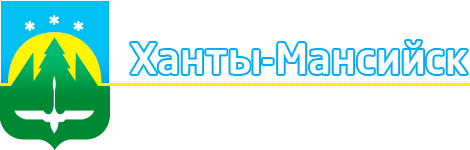 ПАСПОРТ участника - субъекта малого предпринимательства, социально ориентированной некоммерческой организации в закупках для государственных и муниципальных нужд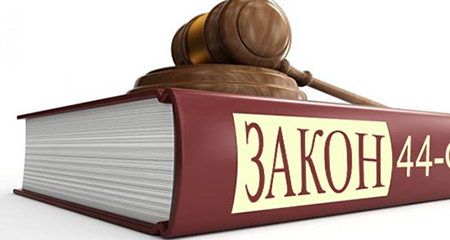 Содержание: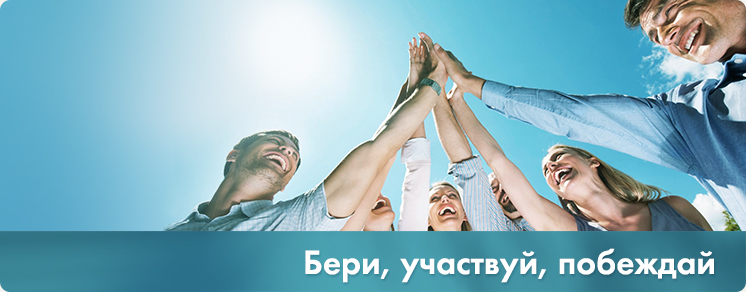 Раздел 1. Общие положенияПроцесс осуществления закупок для государственных и муниципальных нужд регулируется Федеральным законом от 5 апреля 2013 года № 44-ФЗ «О контрактной системе в сфере закупок товаров, работ, услуг для обеспечения государственных и муниципальных нужд» (далее - Закон о контрактной системе).Закон определяет привилегированные условия участия субъектов малого предпринимательства и социально ориентированных некоммерческих организаций (далее – СМП, СОНКО) в закупках товаров, работ, услуг для государственных и муниципальных нужд. Заказчики обязаны осуществлять закупки у СМП и СОНКО в размере не менее 15% совокупного годового объема закупок путем проведения открытых конкурсов, конкурсов с ограниченным участием, двухэтапных конкурсов, электронных аукционов, запросов котировок, запросов предложений. При этом начальная (максимальная) цена контракта не должна превышать двадцать миллионов рублей (ч.1 ст.30 Закона о контрактной системе).Осуществление закупок у СМП и СОНКО является обособленной процедурой – ее участниками являются исключительно СМП и СОНКО, в извещениях о проведении закупок устанавливается соответствующее ограничение. В этом случае участники закупок обязаны декларировать в заявках на участие в закупках свою принадлежность к СМП или СОНКО (ч.3 ст.30 Закона о контрактной системе).В случае признания не состоявшимися закупок у СМП или СОНКО, заказчик вправе отменить ограничение в отношении участников закупок, которыми могут быть только СМП или СОНКО, и осуществить закупки на общих основаниях (ч. 4 ст.30 Закона о контрактной системе).Заказчик вправе установить в извещении об осуществлении закупки требование к поставщику (исполнителю, подрядчику), не являющемуся СМП или СОНКО, о привлечении к исполнению контракта субподрядчиков, соисполнителей из числа СМП, СОНКО. При этом условие о привлечении к исполнению контрактов субподрядчиков, соисполнителей из числа СМП, СОНКО включается в контракты с указанием объема такого привлечения, установленного в виде процента от цены контракта.В случае если в извещении об осуществлении закупки установлены ограничения об участии исключительно СМП и СОНКО, в контракт, заключаемый с субъектом малого предпринимательства или социально ориентированной некоммерческой организацией, включается обязательное условие об оплате заказчиком поставленного товара, выполненной работы (ее результатов), оказанной услуги, отдельных этапов исполнения контракта не более чем в течение тридцати дней с даты подписания заказчиком документа о приемке.Раздел 2. Субъекты малого предпринимательства, социально ориентированные некоммерческие организацииВ соответствии с Федеральным законом от 24 июля 2007 года № 209-ФЗ «О развитии малого и среднего предпринимательства в Российской Федерации», к субъектам малого и среднего предпринимательства относятся внесенные в единый государственный реестр юридических лиц потребительские кооперативы и коммерческие организации (за исключением государственных и муниципальных унитарных предприятий), а также физические лица, внесенные в единый государственный реестр индивидуальных предпринимателей и осуществляющие предпринимательскую деятельность без образования юридического лица, крестьянские (фермерские) хозяйства, соответствующие следующим условиям:для юридических лиц - суммарная доля участия Российской Федерации, субъектов Российской Федерации, муниципальных образований, общественных и религиозных организаций (объединений), благотворительных и иных фондов в уставном (складочном) капитале (паевом фонде) указанных юридических лиц не должна превышать двадцать пять процентов (за исключением суммарной доли участия, входящей в состав активов акционерных инвестиционных фондов, состав имущества закрытых паевых инвестиционных фондов, состав общего имущества инвестиционных товариществ), а суммарная доля участия иностранных юридических лиц, суммарная доля участия, принадлежащая одному или нескольким юридическим лицам, не являющимся субъектами малого и среднего предпринимательства, не должны превышать сорок девять процентов каждая;средняя численность работников за предшествующий календарный год не должна превышать следующие предельные значения средней численности работников для каждой категории субъектов малого и среднего предпринимательства:от 101 до 250 человек включительно для средних предприятий;до 100 человек включительно для малых предприятий; среди малых предприятий выделяются микропредприятия - до 15 человек;выручка от реализации товаров (работ, услуг) без учета налога на добавленную стоимость или балансовая стоимость активов (остаточная стоимость основных средств и нематериальных активов) за предшествующий календарный год не должна превышать предельные значения, установленные Правительством Российской Федерации для каждой категории субъектов малого и среднего предпринимательства. Постановлением Правительства РФ от 13 июля 2015 года № 702 установлены предельные значения выручки от реализации товаров (работ, услуг) за предшествующий год без учета налога на добавленную стоимость для следующих категорий субъектов малого и среднего предпринимательства:микропредприятия - 120 млн. рублей;малые предприятия - 800 млн. рублей;средние предприятия - 2 млрд. рублей.Кроме того, ст. 30 Закона о контрактной системе устанавливает преимущества для социально ориентированных некоммерческих организаций (далее – СОНКО).Преимущества распространяются на СОНКО, осуществляющие в соответствии с учредительными документами виды деятельности, предусмотренные п.1 статьи 31.1 Федерального закона от 12 января 1996 года № 7-ФЗ «О некоммерческих организациях» (за исключением СОНКО, учредителями которых являются Российская Федерация, субъекты Российской Федерации или муниципальные образования):1) социальная поддержка и защита граждан;2) подготовка населения к преодолению последствий стихийных бедствий, экологических, техногенных или иных катастроф, к предотвращению несчастных случаев;3) оказание помощи пострадавшим в результате стихийных бедствий, экологических, техногенных или иных катастроф, социальных, национальных, религиозных конфликтов, беженцам и вынужденным переселенцам;4) охрана окружающей среды и защита животных;5) охрана и в соответствии с установленными требованиями содержание объектов (в том числе зданий, сооружений) и территорий, имеющих историческое, культовое, культурное или природоохранное значение, и мест захоронений;6) оказание юридической помощи на безвозмездной или на льготной основе гражданам и некоммерческим организациям и правовое просвещение населения, деятельность по защите прав и свобод человека и гражданина;7) профилактика социально опасных форм поведения граждан;8) благотворительная деятельность, а также деятельность в области содействия благотворительности и добровольчества;9) деятельность в области образования, просвещения, науки, культуры, искусства, здравоохранения, профилактики и охраны здоровья граждан, пропаганды здорового образа жизни, улучшения морально-психологического состояния граждан, физической культуры и спорта и содействие указанной деятельности, а также содействие духовному развитию личности;10) формирование в обществе нетерпимости к коррупционному поведению;11) развитие межнационального сотрудничества, сохранение и защита самобытности, культуры, языков и традиций народов Российской Федерации;12) деятельность в сфере патриотического, в том числе военно-патриотического, воспитания граждан Российской Федерации;13) проведение поисковой работы, направленной на выявление неизвестных воинских захоронений и непогребенных останков защитников Отечества, установление имен погибших и пропавших без вести при защите Отечества;14) участие в профилактике и (или) тушении пожаров и проведении аварийно-спасательных работ;15) социальная и культурная адаптация и интеграция мигрантов;16) мероприятия по медицинской реабилитации и социальной реабилитации, социальной и трудовой реинтеграции лиц, осуществляющих незаконное потребление наркотических средств или психотропных веществ.Раздел 3. Требования к участникам закупкиЕдиные требования к участникам закупки установлены статьей 31 Закона:соответствие требованиям, которые установлены в соответствии с законодательством РФ к лицам, поставляющим товары, выполняющим работы, оказывающим услуги, которые являются объектом закупки;  непроведение ликвидации участника закупки – юридического лица, отсутствие решения арбитражного суда о признании участника закупки - юридического лица или индивидуального предпринимателя несостоятельным (банкротом) и об открытии конкурсного производства;неприостановление деятельности участника закупки в порядке, предусмотренном Кодексом РФ об административных правонарушениях, на дату подачи заявки на участие в закупке;отсутствие у участника закупки недоимки по налогам, сборам, задолженности и иным обязательным платежам в бюджеты любого уровня за прошедший календарный год, размер которых превышает 25% балансовой стоимости активов участника закупки, по данным бухгалтерской отчетности за последний отчетный период;отсутствие у участника закупки (физического лица либо руководителя, членов коллегиального исполнительного органа или главного бухгалтера юридического лица) судимости за преступления в сфере экономики, а также неприменение в отношении указанных физических лиц наказания в виде лишения права занимать определенные должности или заниматься определенной деятельностью, которые связаны с поставкой товара, выполнением работы, оказанием услуги, являющихся объектом закупки, и административного наказания в виде дисквалификации;обладание участником закупки исключительными правами на результаты интеллектуальной деятельности, если в связи с исполнение контракта заказчик приобретает права на такие результаты (исключение – создание произведений литературы или искусства, исполнения, финансирование проката или показа национального фильма);отсутствие между участником закупки и заказчиком конфликта интересов, под которым понимаются случаи, при которых руководитель заказчика, член комиссии по осуществлению закупок, руководитель контрактной службы заказчика, контрактный управляющий состоят в браке с физическими лицами, являющимися выгодоприобретателями, единоличным исполнительным органом хозяйственного общества (директором, генеральным директором, управляющим, президентом и другими), членами коллегиального исполнительного органа хозяйственного общества, руководителем (директором, генеральным директором) учреждения или унитарного предприятия либо иными органами управления юридических лиц - участников закупки, с физическими лицами, в том числе зарегистрированными в качестве индивидуального предпринимателя, - участниками закупки либо являются близкими родственниками (родственниками по прямой восходящей и нисходящей линии (родителями и детьми, дедушкой, бабушкой и внуками), полнородными и неполнородными (имеющими общих отца или мать) братьями и сестрами), усыновителями или усыновленными указанных физических лиц;участник закупки не является офшорной компанией.	Заказчик вправе установить требование об отсутствии в реестре недобросовестных поставщиков (подрядчиков, исполнителей) информации об участнике закупки, в том числе информации об учредителях, о членах коллегиального исполнительного органа, лице, исполняющем функции единоличного исполнительного органа участника закупки - юридического лица.Правительство Российской Федерации вправе устанавливать к участникам закупок отдельных видов товаров, работ, услуг, закупки которых осуществляются путем проведения конкурсов с ограниченным участием, двухэтапных конкурсов, закрытых конкурсов с ограниченным участием, закрытых двухэтапных конкурсов или аукционов, дополнительные требования, в том числе к наличию:1) финансовых ресурсов для исполнения контракта;2) на праве собственности или ином законном основании оборудования и других материальных ресурсов для исполнения контракта;3) опыта работы, связанного с предметом контракта, и деловой репутации;4) необходимого количества специалистов и иных работников определенного уровня квалификации для исполнения контракта.Правительство Российской Федерации вправе установить дополнительные требования к участникам закупок аудиторских и сопутствующих аудиту услуг, а также консультационных услуг.Раздел 4. Документы, предоставляемые участниками для участия в закупках Документы на участие в открытом конкурсе.Порядок подачи заявок на участие в открытом конкурсе определен статьей 51 Закона о контрактной системе. Заявка должна быть подана не только в срок, но и по форме и в порядке, которые указаны в конкурсной документации. Оформление конкурсных документов в свободной форме не допускается, если участник закупки подаст заявку не по установленной форме, он может быть не допущен к участию в конкурсе.Заявка на участие в открытом конкурсе должна содержать следующую информацию, указанную заказчиком в конкурсной документации:Информацию и документы об участнике открытого конкурса:* наименование, фирменное наименование (при наличии), место нахождения, почтовый адрес (для юридического лица), идентификационный номер налогоплательщика (при наличии) учредителей, членов коллегиального исполнительного органа, лица, исполняющего функции единоличного исполнительного органа участника открытого конкурса, фамилия, имя, отчество (при наличии), паспортные данные, место жительства (для физического лица), номер контактного телефона;* выписка из единого государственного реестра юридических лиц или засвидетельствованная в нотариальном порядке копия такой выписки (для юридического лица), выписка из единого государственного реестра индивидуальных предпринимателей или засвидетельствованная в нотариальном порядке копия такой выписки (для индивидуального предпринимателя), которые получены не ранее чем за шесть месяцев до даты размещения в единой информационной системе извещения о проведении открытого конкурса, копии документов, удостоверяющих личность (для иного физического лица), надлежащим образом заверенный перевод на русский язык документов о государственной регистрации юридического лица или физического лица в качестве индивидуального предпринимателя в соответствии с законодательством соответствующего государства (для иностранного лица);* документ, подтверждающий полномочия лица на осуществление действий от имени участника открытого конкурса;* документы (или их копии), подтверждающие соответствие участника открытого конкурса требованиям к участникам, установленным в соответствии с п. 1 части 1 ст. 31 Закона о контрактной системе, а также декларация о соответствии участника открытого конкурса требованиям, установленным п. 3-9 части 1 статьи 31 Закона о контрактной системе;* копии учредительных документов (для юридических лиц);* решение об одобрении или о совершении крупной сделки (или копия такого решения) в случаях, если требование такого решения установлено законодательством РФ, учредительными документами юридического лица, если для участника размещения заказа поставка товаров, выполнение работ, оказание услуг, являющихся предметом контракта, или внесение денежных средств в качестве обеспечения заявки на участие в конкурсе, обеспечения исполнения контракта являются крупной сделкой; * документы, подтверждающие право участника открытого конкурса на получение преимуществ в соответствии со ст. 28, 29 Закона о контрактной системе (или заверенные копии таких документов);* документы, подтверждающие соответствие участника открытого конкурса и (или) предлагаемых им товара, работы или услуги условиям, запретам и ограничениям в случае, если они установлены заказчиком в конкурсной документации в соответствии со ст. 14 Закона о контрактной системе (или копии таких документов);* декларация о принадлежности участника открытого конкурса к субъектам малого предпринимательства или социально ориентированным некоммерческим организациям в случае установления заказчиком ограничения, предусмотренного ч. 3 ст. 30 Закона о контрактной системе.Предложение участника открытого конкурса в отношении объекта закупки, а в случае закупки товара также предлагаемая цена единицы товара, наименование страны происхождения товара;Копии документов, подтверждающих соответствие товара, работы или услуги требованиям, установленным законодательством РФ (в случаях, предусмотренных конкурсной документацией);Документы, подтверждающие добросовестность участника открытого конкурса (в случае, предусмотренном ч. 2 ст. 37 Закона о контрактной системе);Документы, подтверждающие внесение обеспечения заявки на участие в открытом конкурсе (платежное поручение, или копия платежного поручения либо включенная в реестр банковских гарантий банковская гарантия);В случае, если в конкурсной документации указан такой критерий оценки заявок на участие в конкурсе, как квалификация участника открытого конкурса, заявка участника открытого конкурса может содержать также документы, подтверждающие его квалификацию, при этом отсутствие указанных документов не является основанием для признания заявки не соответствующей требованиям Закона о контрактной системе.Заявку можно оформить в письменном виде (направляется заказчику в запечатанном конверте) или в форме электронного документа – форма подачи определяется заказчиком. Участник открытого конкурса вправе подать только одну заявку на участие в открытом конкурсе в отношении каждого предмета конкурса (лота).Документы на участие в конкурсе с ограниченным участием.Заявка на участие в конкурсе с ограниченным участием наряду с информацией, предусмотренной в заявке на участие в открытом конкурсе, должна содержать документы, подтверждающие соответствие участников закупки дополнительным требованиям или заверенные копии таких документов (ч.2 ст. 31 Закона о контрактной системе).Дополнительные требования и перечень документов, подтверждающих соответствие участников закупки дополнительным требованиям, устанавливаются Правительством РФ.К дополнительным требованиям относится наличие:1. финансовых ресурсов для исполнения контракта;2. на праве собственности или ином законном основании оборудования и других материальных ресурсов для исполнения контракта;3. опыта работы, связанного с предметом контракта, и деловой репутации;4. необходимого количества специалистов и иных работников определенного уровня квалификации для исполнения контракта.Документы на участие в двухэтапном конкурсе.Заявка на участие в первом этапе двухэтапного конкурса наряду с информацией, предусмотренной в заявке на участие в открытом конкурсе, должна содержать документы, подтверждающие соответствие участников закупки дополнительным требованиям или заверенные копии таких документов (ч.2 ст. 31 Закона о контрактной системе), а также предложения в отношении объекта закупки без указания предложений о цене контракта.На втором этапе двухэтапного конкурса участники, принявшие участие в первом этапе, предоставляют окончательные заявки с указанием цены контракта с учетом уточненных после первого этапа конкурса условий закупки.Документы на участие в электронном аукционе.Порядок подачи заявок на участие в электронном аукционе определен статьей 66 Закона о контрактной системе. Подача заявок на участие в электронном аукционе осуществляется только лицами, получившими аккредитацию на электронной площадке.Заявка на участие в электронном аукционе состоит из двух частей.Первая часть заявки должна содержать информацию, указанную в одном из следующих подпунктов:при заключении контракта на поставку товара:согласие участника аукциона на поставку товара в случае, если этот участник предлагает для поставки товар, в отношении которого в документации об аукционе содержится указание на товарный знак (его словесное обозначение) (при наличии), знак обслуживания (при наличии), фирменное наименование (при наличии), патенты (при наличии), полезные модели (при наличии), промышленные образцы (при наличии), наименование страны происхождения товара, и (или) участник предлагает для поставки товар, который является эквивалентным товару, указанному в документации, конкретные показатели товара, соответствующие значениям эквивалентности, установленным документацией;конкретные показатели, соответствующие значениям, установленным документацией об аукционе, и указание на товарный знак (его словесное обозначение) (при наличии), знак обслуживания (при наличии), фирменное наименование (при наличии), патенты (при наличии), полезные модели (при наличии), промышленные образцы (при наличии), наименование страны происхождения товара.при проведении аукциона на выполнение работы или оказание услуги согласие на выполнение работы или оказание услуги на условиях, предусмотренных документацией;при заключении контракта на выполнение работы или оказание услуги, для выполнения или оказания которых используется товар:согласие на выполнение работы или оказание услуги, в том числе согласие на использование товара, в отношении которого в документации об аукционе содержится указание на товарный знак (его словесное обозначение) (при наличии), знак обслуживания (при наличии), фирменное наименование (при наличии), патенты (при наличии), полезные модели (при наличии), промышленные образцы (при наличии), наименование страны происхождения товара, либо согласие на выполнение работы или оказание услуги, указание на товарный знак (его словесное обозначение) (при наличии), знак обслуживания (при наличии), фирменное наименование (при наличии), патенты (при наличии), полезные модели (при наличии), промышленные образцы (при наличии), наименование страны происхождения товара и, если участник такого аукциона предлагает для использования товар, который является эквивалентным товару, указанному в данной документации, конкретные показатели товара, соответствующие значениям эквивалентности, установленным данной документацией, при условии содержания в ней указания на товарный знак (его словесное обозначение) (при наличии), знак обслуживания (при наличии), фирменное наименование (при наличии), патенты (при наличии), полезные модели (при наличии), промышленные образцы (при наличии), наименование страны происхождения товара, а также требование о необходимости указания в заявке на участие в таком аукционе на товарный знак (его словесное обозначение) (при наличии), знак обслуживания (при наличии), фирменное наименование (при наличии), патенты (при наличии), полезные модели (при наличии), промышленные образцы (при наличии), наименование страны происхождения товара;согласие на выполнение работы или оказание услуги, а также конкретные показатели используемого товара, соответствующие значениям, установленным документацией о таком аукционе, и указание на товарный знак (его словесное обозначение) (при наличии), знак обслуживания (при наличии), фирменное наименование (при наличии), патенты (при наличии), полезные модели (при наличии), промышленные образцы (при наличии), наименование страны происхождения товара.Вторая часть заявки должна содержать:наименование, фирменное наименование (при наличии), место нахождения, почтовый адрес (для юридического лица), фамилия, имя, отчество (при наличии), паспортные данные, место жительства (для физического лица), номер контактного телефона, идентификационный номер налогоплательщика участника такого аукциона или в соответствии с законодательством соответствующего иностранного государства аналог идентификационного номера налогоплательщика участника такого аукциона (для иностранного лица), идентификационный номер налогоплательщика (при наличии) учредителей, членов коллегиального исполнительного органа, лица, исполняющего функции единоличного исполнительного органа участника такого аукциона;документы или их копии, подтверждающие соответствие участника аукциона требованиям, установленным п. 1 ч.1 и частью 2 ст. 31 Закона о контрактной системе (при наличии таких требований), а также декларация о соответствии участника аукциона требованиям, установленным п. 3-9 ч. 1 ст. 31 Закона о контрактной системе;копии документов, подтверждающих соответствие товара, работы или услуги требованиям, установленным в соответствии с законодательством РФ (при необходимости);решение об одобрении или о совершении крупной сделки или копия данного решения в случаях, если требование такого решения установлено законодательством РФ, учредительными документами юридического лица, если для участника аукциона заключаемый контракт или предоставление обеспечения заявки на участие в аукционе, обеспечения исполнения контракта являются крупной сделкой;документы, подтверждающие право участника на получение преимуществ в соответствии со ст. 28 и 29 Закона о контрактной системе (или их копии);документы, подтверждающие соответствие участника и (или) предлагаемых им товара, работы или услуги условиям, запретам и ограничениям, установленным в соответствии со ст. 14 Закона о контрактной системе (или их копии);декларация о принадлежности участника такого аукциона к субъектам малого предпринимательства или социально ориентированным некоммерческим организациям в случае установления заказчиком ограничения, предусмотренного частью 3 статьи 30 Закона о контрактной системе.Заявка на участие в аукционе направляется оператору электронной площадки в форме 2-х электронных документов, содержащих обе части заявки, одновременно.Документы на участие в запросе котировок.Заказчик вправе осуществлять закупки путем запроса котировок при условии, что цена контракта не превышает 500 000 рублей. Организацию осуществления закупок путем запроса котировок регламентирует глава 3 Закона о контрактной системе. Порядок подачи заявок на участие в запросе котировок определен статьей 77 Закона о контрактной системе.Любой участник закупки вправе подать только одну заявку на участие в запросе котировок. Участник вправе изменить или отозвать свою заявку до истечения срока подачи заявок, если заказчиком были внесены изменения в извещение о проведении запроса котировок. Заявка подается в письменной форме в запечатанном конверте или в форме электронного документа в срок, указанный в извещении о проведении запроса котировок и содержит следующее:согласие участника запроса котировок исполнить условия контракта, указанные в извещении о проведении запроса котировок, наименование и характеристики поставляемого товара в случае осуществления поставки товара;предложение о цене контракта;документы, подтверждающие право участника на получение преимуществ в соответствии со ст. 28 и 29 Закона о контрактной системе или их копии;ИНН учредителей, членов коллегиального исполнительного органа, лица, исполняющего функции единоличного исполнительного органа участника запроса котировок;декларацию о принадлежности участника запроса котировок к субъектам малого предпринимательства или социально ориентированным некоммерческим организациям в случае установления заказчиком ограничения, предусмотренного частью 3 статьи 30 Закона о контрактной системе.Заявки, поданные после дня окончания срока подачи заявок, указанного в извещении о проведении запроса котировок, не рассматриваются и в день их поступления возвращаются лицам, подавшим такие заявки.Все документы (извещения, протокола) размещаются в единой информационной системе в сфере закупок - www.zakupki.gov.ru.Документы на участие в запросе предложений.Организацию осуществления закупок путем запроса предложений регламентирует глава 4 Закона о контрактной системе.Под запросом предложений понимается способ определения поставщика, при котором победителем признается участник закупки, направивший окончательное предложение, которое наилучшим образом соответствует установленным заказчиком требованиям к товарам, работам, услугам.В документацию о проведении запроса предложений в обязательном порядке включаются требования к участникам закупки и исчерпывающий перечень документов, которые должны быть представлены в подтверждение соответствия этим требованиям.Документация о проведении запроса предложений должна содержать информацию о порядке составления и подачи заявок и последствиях его нарушения, а именно:1) требования к содержанию заявки на участие в запросе предложений, в том числе к ее составу и форме;2) инструкцию по заполнению заявки.Раздел 5. Электронные торговые площадки, на которых проводятся электронные аукционыДля проведения электронных аукционов Минэкономразвития России совместно с ФАС России по результатам конкурсного отбора определены 5 электронных торговых площадок:-АО «Единая электронная торговая площадка» - www.roseltorg.ru;- ЗАО «ММВБ – Информационные технологии» - www.ets-mices.ru;- ГУП «Агентство по государственному заказу, инвестиционной деятельности и межрегиональным связям Республики Татарстан» -www.zakazrf.ru;- ЗАО «Сбербанк-АСТ» - www.sberbank-ast.ru;- ООО «Индексное агентство РТС» www.rts-tender.ru.Правила проведения электронного аукциона установлены федеральным законодательством и одинаковы на всех пяти площадках. Чтобы принять участие в электронных аукционах на любой из 5 площадок, поставщики должны иметь ключ электронно-цифровой подписи, полученный в одном из доверенных Удостоверяющих центров, и пройти процедуру аккредитации на площадке. Для получения аккредитации участник электронного аукциона предоставляет оператору электронной площадки следующие документы и информацию:1) заявление этого участника о его аккредитации на электронной площадке;2) копия выписки из единого государственного реестра юридических лиц (для юридического лица), копия выписки из единого государственного реестра индивидуальных предпринимателей (для индивидуального предпринимателя), полученные не ранее чем за шесть месяцев до даты обращения с заявлением, копия документа, удостоверяющего личность этого участника (для иного физического лица), надлежащим образом заверенный перевод на русский язык документов о государственной регистрации юридического лица или физического лица в качестве индивидуального предпринимателя в соответствии с законодательством соответствующего государства (для иностранного лица);3) копии учредительных документов этого участника (для юридического лица), копия документа, удостоверяющего его личность (для физического лица);4) копии документов, подтверждающих полномочия лица на получение аккредитации от имени этого участника - юридического лица (решение о назначении или об избрании лица на должность, в соответствии с которым данное лицо обладает правом действовать от имени этого участника без доверенности для получения аккредитации (далее в настоящей статье - руководитель). В случае, если от имени этого участника действует иное лицо, также представляется доверенность на осуществление от имени такого участника соответствующих действий, заверенная его печатью (при наличии печати) и подписанная руководителем или уполномоченным им лицом. В случае, если указанная доверенность подписана лицом, уполномоченным руководителем, также представляется копия документа, подтверждающего полномочия этого лица;5) копии документов, подтверждающих полномочия руководителя. В случае, если от имени этого участника действует иное лицо, также представляется доверенность, выданная физическому лицу на осуществление от имени этого участника действий по участию в таких аукционах (в том числе на регистрацию на таких аукционах), заверенная его печатью (при наличии печати) и подписанная руководителем или уполномоченным им лицом. В случае, если указанная доверенность подписана лицом, уполномоченным руководителем, также представляется копия документа, подтверждающего полномочия этого лица;6) идентификационный номер налогоплательщика этого участника или в соответствии с законодательством соответствующего иностранного государства аналог идентификационного номера налогоплательщика этого участника (для иностранного лица);7) адрес электронной почты этого участника для направления оператором электронной площадки уведомлений и иной информации в соответствии с настоящей главой;8) решение об одобрении или о совершении по результатам таких аукционов сделок от имени этого участника закупки - юридического лица с указанием информации о максимальной сумме одной сделки. В случае, если требование о необходимости наличия данного решения для совершения крупной сделки установлено законодательством Российской Федерации и (или) учредительными документами юридического лица, данное решение принимается в порядке, установленном для принятия решения об одобрении или о совершении крупной сделки. В иных случаях данное решение принимается лицом, уполномоченным на получение аккредитации от имени этого участника закупки - юридического лица.Раздел 6. Ответственность сторонЗакон о контрактной системе предусматривает механизмы обеспечения защиты заказчиков от действий (бездействий) недобросовестных поставщиков (подрядчиков, исполнителей).Одним из механизмов защиты является право заказчика принять решение об одностороннем отказе от исполнения контракта в соответствии с Гражданским кодексом РФ при условии, если это предусмотрено контрактом.Другим механизмом защиты является ведение федеральным органом исполнительной власти, уполномоченным на осуществление контроля в сфере закупок реестра недобросовестных поставщиков (статья 104 Закона о контрактной системе). Реестр недобросовестных поставщиков предназначен для учета информации об участниках закупок, уклонившихся от заключения контрактов, а также о поставщиках (подрядчиках, исполнителях), с которыми контракты расторгнуты по решению суда или в случае одностороннего отказа заказчика от исполнения контракта в связи с существенным нарушением ими условий контрактов.Реестровая запись, содержащая сведения о недобросовестном поставщике (подрядчике, исполнителе), исключается из реестра уполномоченным органом по истечении 2-х лет с даты включения сведений в реестр.Еще одним механизмом защиты является начисление заказчиком неустойки (штрафа, пеней) в случае просрочки исполнения поставщиком (подрядчиком, исполнителем) обязательства, предусмотренного контрактом, а также в иных случаях неисполнения или ненадлежащего исполнения поставщиком обязательств, предусмотренных контрактом. Пеня начисляется за каждый день просрочки исполнения обязательства, предусмотренного контрактом, начиная со дня, следующего после дня истечения установленного контрактом срока исполнения обязательства.Размер пени устанавливается в порядке, установленном Правительством РФ, но не менее одной трехсотой действующей на дату уплаты пени ставки рефинансирования Центрального банка РФ от цены контракта, уменьшенной на сумму, пропорциональную объему обязательств, предусмотренных контрактом и фактически исполненных поставщиком (подрядчиком, исполнителем).Штрафы начисляются за неисполнение или ненадлежащее исполнение поставщиком (подрядчиком, исполнителем) обязательств, предусмотренных контрактом, за исключением просрочки исполнения поставщиком (подрядчиком, исполнителем) обязательств (в том числе гарантийного обязательства), предусмотренных контрактом. Размер штрафа устанавливается контрактом в виде фиксированной суммы, определенной в порядке, установленном Правительством РФ.Поставщик (подрядчик, исполнитель) освобождается от уплаты неустойки (штрафа, пеней), если докажет, что неисполнение или ненадлежащее исполнение обязательства произошло вследствие непреодолимой силы или по вине заказчика (части 6-9 статья 34 Закона о контрактной системе).В 2016 году в случаях и в порядке, которые определены Постановлением Правительства Российской Федерации от 14 марта 2016 г. N 190, заказчики предоставляют отсрочку уплаты неустоек (штрафов, пеней) и (или) осуществляет списание начисленных сумм неустоек (штрафов, пеней).Отсрочка уплаты (списание) суммы неустоек (штрафов, пеней) осуществляется в случае завершения в полном объеме в 2015 или 2016 годах исполнения поставщиком (подрядчиком, исполнителем) всех обязательств, предусмотренных контрактом, за исключением гарантийных обязательств.Не допускается списание неустоек по контрактам, условия которых изменены в 2015 и (или) 2016 годах по основаниям, предусмотренным законом о контрактной системеКак и ранее в 2015 году, механизм предоставления отсрочки уплаты (списания) неустоек дифференцирован в зависимости от общей суммы задолженности.Таблица. Порядок предоставления отсрочки и (или) списания начисленных сумм неустоекС другой стороны, поставщики (подрядчики, исполнители) также защищены от ненадлежащего исполнения контракта заказчиком. Закона о контрактной системе устанавливает, что в случае просрочки исполнения заказчиком обязательства, предусмотренного контрактом, а также в иных случаях неисполнения или ненадлежащего исполнения заказчиком обязательств, предусмотренных контрактом, поставщик вправе потребовать уплаты неустойки (штрафа, пени).Пеня начисляется за каждый день просрочки исполнения предусмотренного контрактом обязательства, начиная со дня, следующего после дня истечения установленного контрактом срока исполнения обязательства. Пеня устанавливается контрактом в размере одной трехсотой действующей на день уплаты пеней ставки рефинансирования Центрального банка РФ от не уплаченной в срок суммы.Штрафы начисляются за ненадлежащее исполнение заказчиком обязательств, предусмотренных контрактом, за исключением просрочки исполнения обязательств, предусмотренных контрактом. Размер штрафа устанавливается контрактом в виде фиксированной суммы, определенной в порядке, установленном Правительством Российской Федерации.Заказчик освобождается от уплаты неустойки (штрафа, пеней), если докажет, что просрочка исполнения указанного обязательства произошла вследствие непреодолимой силы или по вине другой стороны (часть 5, 9 статья 34 Закона о контрактной системе). Закон о контрактной системе ввел новый механизм защиты заказчиков – антидемпинговые меры. Если при проведении конкурса или аукциона начальная (максимальная) цена контракта составляет более чем 15 млн. рублей и цена контракта, предложенная победителем, ниже начальной (максимальной) цены контракта на 25% и более, контракт заключается только после предоставления таким участником обеспечения исполнения контракта в размере, превышающем в 1,5 раза размер обеспечения исполнения контракта, но не менее чем в размере аванса (если контрактом предусмотрена выплата аванса).Если при проведении конкурса или аукциона начальная (максимальная) цена контракта составляет 15 млн. рублей и менее и цена контракта, предложенная победителем, ниже начальной (максимальной) цены контракта на 25% и более, контракт заключается только после предоставления таким участником обеспечения исполнения контракта в размере, превышающем в 1,5 раза размер обеспечения исполнения контракта, или информации, подтверждающей добросовестность такого участника на дату подачи заявки.Если предметом контракта, для заключения которого проводится конкурс или аукцион, является поставка товара, необходимого для нормального жизнеобеспечения (продовольствие, средства для оказания скорой, в том числе скорой специализированной, медицинской помощи в экстренной или неотложной форме, лекарственные средства, топливо), участник закупки, предложивший цену контракта, которая на 25% и более ниже начальной (максимальной) цены контракта, обязан представить заказчику обоснование предлагаемой цены контракта, которое может включать в себя гарантийное письмо от производителя с указанием цены и количества поставляемого товара, документы, подтверждающие наличие товара у участника закупки, иные документы и расчеты, подтверждающие возможность участника закупки осуществить поставку товара по предлагаемой цене.Раздел 1. Общие положения……………………………………………….стр. 3Раздел 2. Субъекты малого предпринимательства, социально ориентированные некоммерческие организации…………………………стр. 4Раздел 3. Требования к участникам закупки……………………………...стр. 6Раздел 4. Документы, предоставляемые участниками для участия в закупках …………….....................................................................................Документы на участие в открытом конкурсе……………………………..стр. 8стр. 8Документы на участие в конкурсе с ограниченным участием…………..стр. 9Документы на участие в двухэтапном конкурсе…………………………стр. 10Документы на участие в электронном аукционе…………………………стр. 10Документы на участие в запросе котировок……………………………...стр. 12Документы на участие в запросе предложений…………………………..стр. 13Раздел 5. Электронные торговые площадки, на которых проводятся электронные аукционы……………………………………………………..стр. 14Раздел 6. Ответственность сторон ………………………………………...стр. 16Сумма неуплаченных         неустоекОтсрочкаСписаниеНе более 5% от ценыконтрактаНе предоставляетсяСписывается вся сумманеуплаченных неустоекБолее 5, но не более20% от цены контрактаПредоставляется доконца текущегофинансового годаЕсли до окончания текущегофинансового года поставщикпогасил 50% от суммызадолженности по неустойкам,остальная часть задолженностисписываетсяБолее 20% от ценыконтрактаПредоставляется доконца текущегофинансового годаНе осуществляется